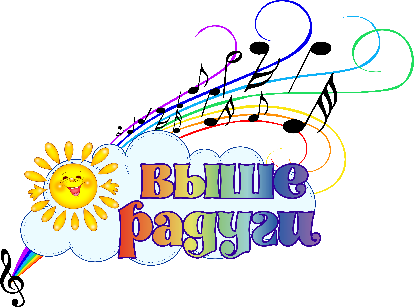 Заявка на участие в Международном фестивале-конкурсе детского и юношеского творчества «Выше Радуги»По сведениям, поданным в заявке, будут заполняться дипломы.Заявка на каждую номинацию и возрастную категорию заполняется отдельно.Обращаем ваше внимание!Участвуя в фестивале конкурсе «Выше Радуги» Вы даете своё согласие на обработку персональных данных, в том числе на совершение ИП Загребина Н.В. предусмотренных пунктом 3 статьи 3 Федерального закона от 27.07.2006 г. № 152-ФЗ «О персональных данных». Оргкомитет имеет право размещать на сайте, во Вконтакте, и на https://www.youtube.com/upload канале фотографии и видео, использовать их в рекламной продукции без согласования с коллективом или отдельным исполнителем.1.Название коллектива. ФИО исполнителя, возрастная группа2.Номинация3.Информация, требуемая для заполнения ДипломаИнформация, требуемая для заполнения Диплома3.ФИО Руководителя коллектива3.ФИО Преподавателя3.ФИО Хореографа3.Телефон руководителя4.Дополнительные услуги:Дополнительные услуги:4.Благодарственное письмо для преподавателя или концертмейстера4.Рекомендация от члена жюри5.Название, адрес учреждения, почтовый индекс учреждения, телефон, e-mail.6.Конкурсная программа (название произведения)7.Количество участников8.ТарифыТарифы8.«Выгодный» / оценка в течение 15-30 дней8.«Оптимальный» / от 7-14 дней8.«Срочный» / в течение 1-3 суток8.«Супер срочный» / несколько часов9Наградная атрибутика (кол-во шт.)Наградная атрибутика (кол-во шт.)9Медали9Кубки10Кто будет оплачивать участие в конкурсе:Кто будет оплачивать участие в конкурсе:10Родители10Учреждение культуры11.ФИО и телефон родителей